附件3广东财经大学报到和防疫须知一、报到须知欢迎各位学员广东财经大学佛山校区，《2022年广东省会计改革与发展“十四五”规划研修班》即将开班，现将学习行程安排通知如下：（一） 培训行程安排1.培训时间：2022年8月16-18日2.报到时间：2022年8月15日14:00-18:003.报到地点：报到地点有如下2个，会提前通知学员。报到地点1：广东财经大学佛山校区同心楼客房服务前台报到地点2：广东财经大学佛山校区税务学院公寓前台（教师接待室）。4.上课地点：广东财经大学佛山校区同心楼111报告厅。二、疫情防控须知培训前14天未到过境内中高风险地区、会前21天内未有港台地区、国外旅行史和居住史的学员须同时提供如下材料：1.抵学校前 48 小时内核酸阴性检测证明、14 天通信大数据行程卡绿码截屏、广东粤康码绿码截屏，并按学校提供的小程序填写有关防疫信息。2.学员进入校区后未经培训组织单位批准，原则上不得外出。3.学员进入校区需进行体温检测。4.进入课室上课前需要进行进行检测，集中上课、小组讨论时建议佩戴口罩。5.教室、餐厅门口配备洗手液等防护（检测）用品。6.如有学员出现体温异常、咳嗽等症状，按相关规定第一时间进行隔离，及时上报会务组，并进一步按照应急程序处置。三、交通指引广东财经大学佛山校区校内导向图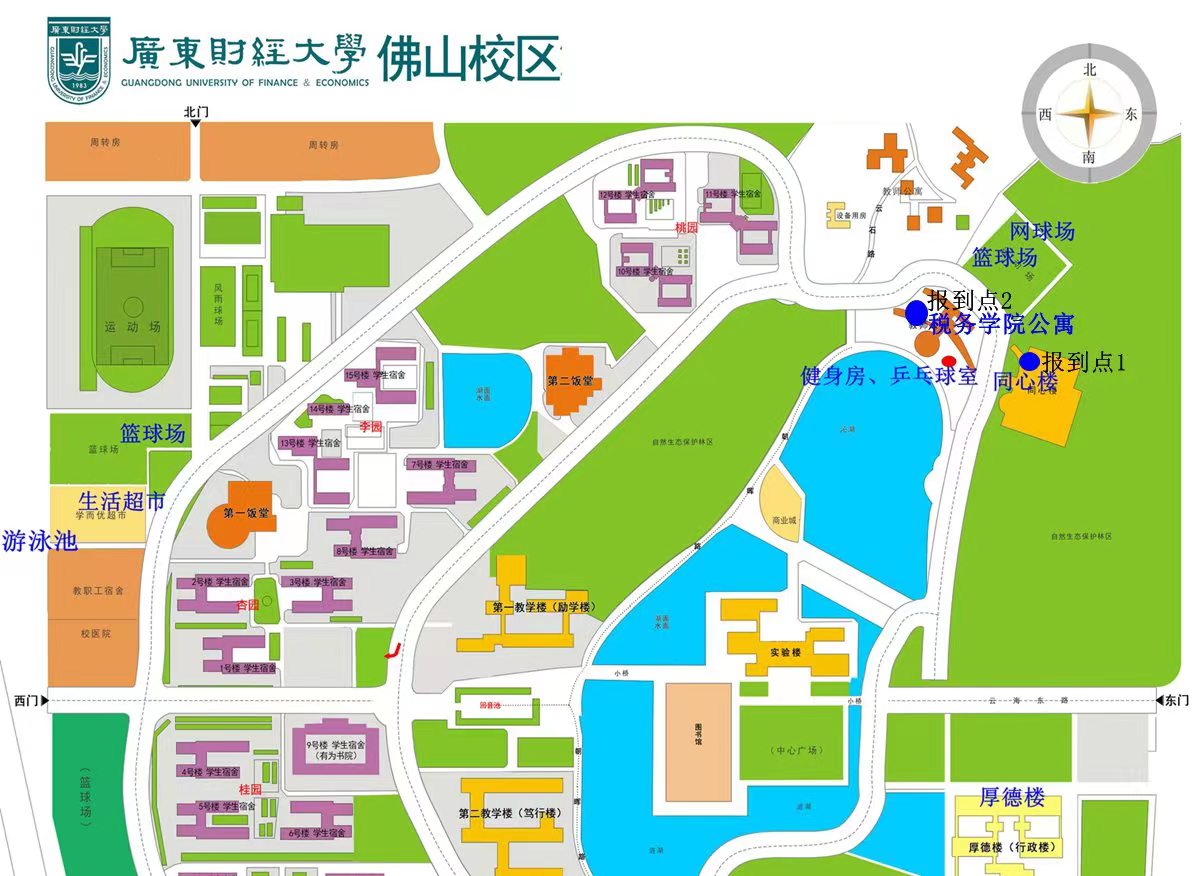 校内酒店名称：1.广东财经大学佛山校区同心楼客房2.广东财经大学佛山校区税务学院公寓校内酒店导航地址：广东财经大学佛山校区东门。（一）自驾路线一：广三高速 → 云东海出口	 → 云东海大道 →  碧云路辅路（穿过碧云路高架桥下十字路口，左拐，西行） → 碧云路 →  学海中路  → 广东财经大学佛山校区学东门路线二：广三高速→ 云东海出口	  → 云东海大道  → 大学路 → 学海中路  → 广东财经大学佛山校区东门路线三：广三高速   →  唐家收费站	  →  碧云路（东行）  →   碧云路与云东海大道交叉路口高架桥下掉头  →  碧云路（西行） →  学海中路 →  广东财经大学佛山校区学东门（二）乘坐高铁选择目的地站点：三水南站换乘公交：在站内公交站场乘坐667/668/647到“人民医院（汽车站）B”公交站下车，通过人行天桥过对向马路，“人民医院（汽车站）”公交站在换乘635路公交车，在终点站“广东财经大学东门”下车。（三）乘坐广佛肇城际轻轨1.选择目的地站点：三水北站换乘公交：三水北站公交站乘坐644路公交车到“人民医院（汽车站）”公交站，同向换乘635路公交车，在终点站“广东财经大学东门”下车。2.选择目的地站点：云东海站换乘公交：在云东海站公交站乘坐634/666路公交车，在 “广东财经大学西门”下车（四）乘坐客车来三水选择目的地站点：三水汽车客运站换乘公交：通过人行天桥过对向马路，“人民医院（汽车站）”公交站在换乘635路公交车，在终点站“广东财经大学东门”下车。（五）校内路线指引路线：佛山校区东门 → 图书馆桥头（右转）	→ 环湖北路→同心楼